Name_______________________________					Date________________________Take Me Out to the Ball GameThe four bases of a major league baseball field form a square which is 90 feet on each side. A drawing of the field is overlaid on a coordinate grid. The pitching mound is collinear to home plate and second base.The pitching mound is not equidistant from each base. The pitching mound is 60.5 feet from home plate. To which base is the pitcher closest? Mathematically justify your answer and provide a labeled diagram which models the problem and shows all variables to which you will refer.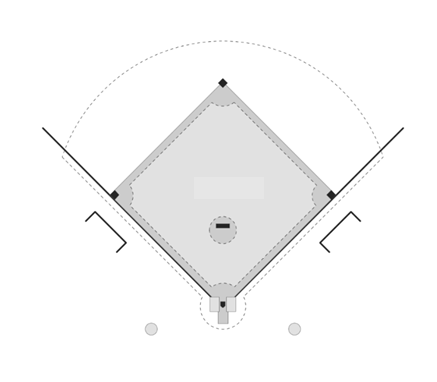 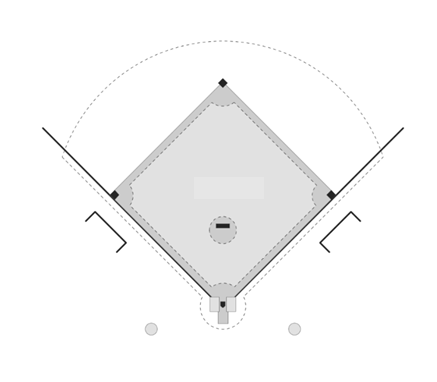 Rich Mathematical Task RubricTask Supporting Documents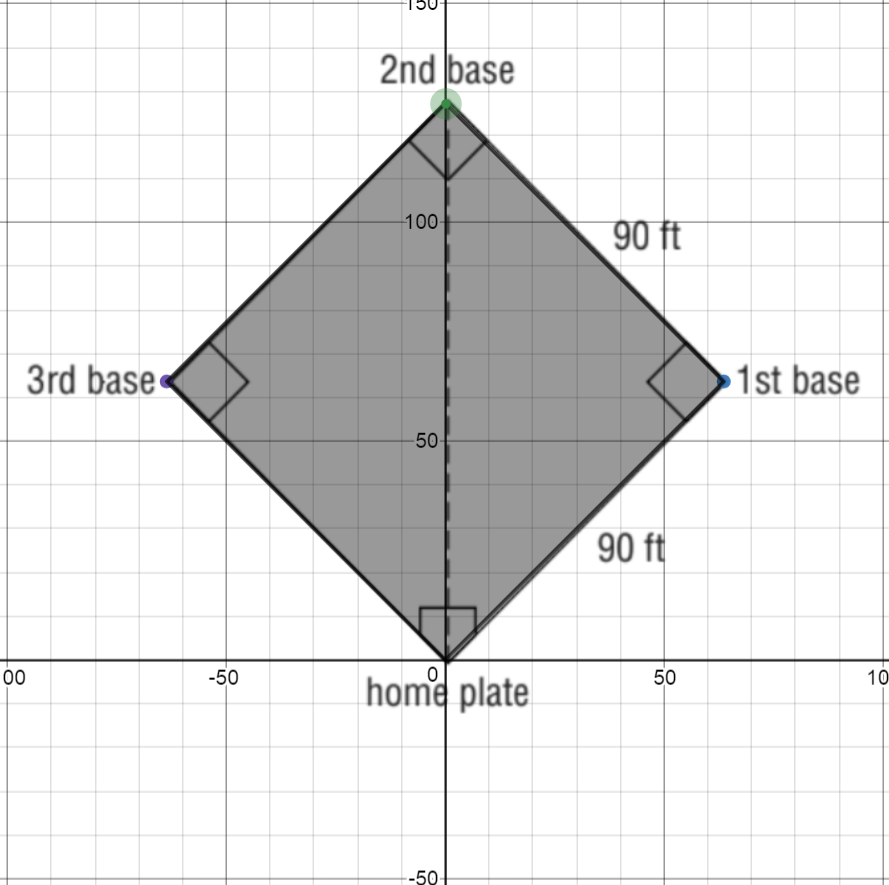 Possible Graphic Organizers 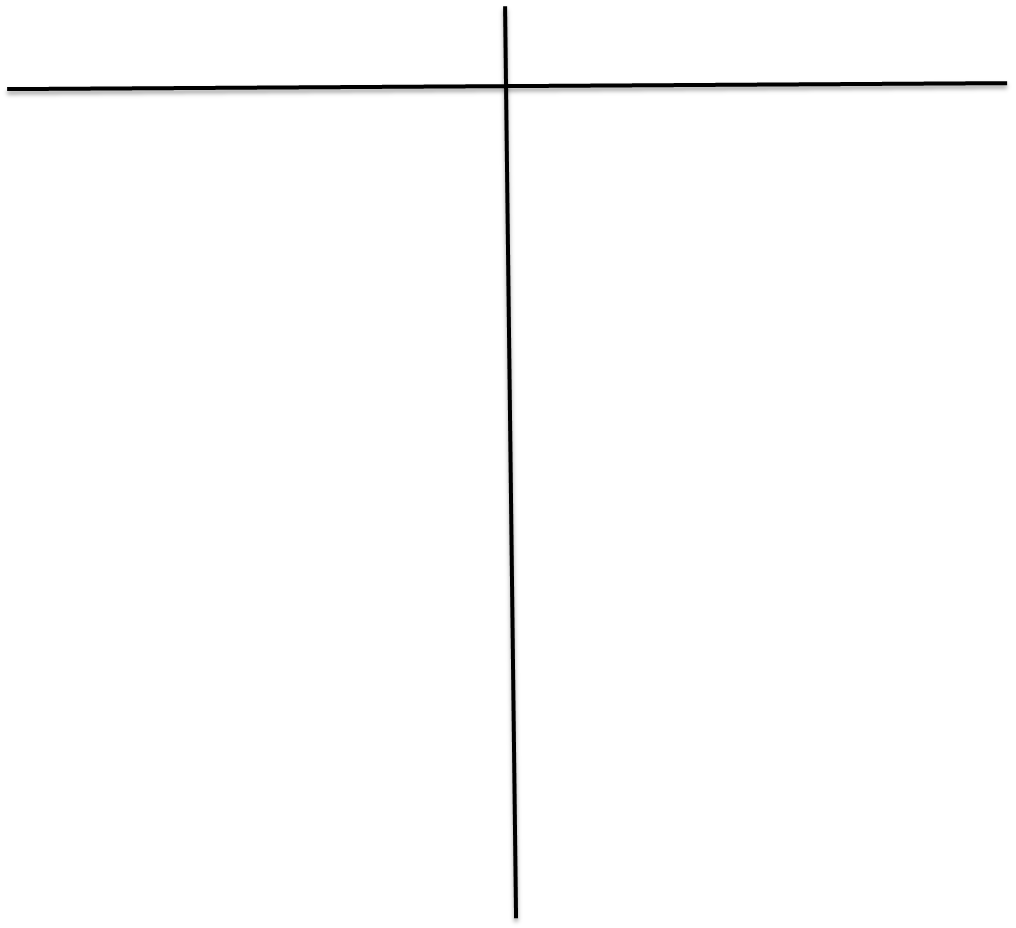 Task Overview/Description/Purpose:   The four bases of a major league baseball field form a square which is 90 feet on each side. A drawing of the field is overlaid on a coordinate grid. The pitching mound is collinear to home plate and second base. The pitching mound is not equidistant from each base. The pitching mound is 60.5 feet from home plate. Students must find and justify using mathematical reasoning the base that is closest to the pitcher’s mound. Students must explain their reasoning. The students may use the Pythagorean Theorem, properties of squares, special right triangles or coordinate geometry to justify their reasoning.Standards Alignment: Strand - TrianglesStandards Alignment: Strand - TrianglesPrimary SOL:   G.8  The student will solve problems, including practical problems, involving right triangles. This will include applyingthe Pythagorean Theorem and its converse;properties of special right triangles; andtrigonometric ratios.
Related SOL (within or across grade levels/courses):  G.9,  8.9 (consider using VDOE MVAT)Primary SOL:   G.8  The student will solve problems, including practical problems, involving right triangles. This will include applyingthe Pythagorean Theorem and its converse;properties of special right triangles; andtrigonometric ratios.
Related SOL (within or across grade levels/courses):  G.9,  8.9 (consider using VDOE MVAT)Learning Intention(s):Content (based on Essential Knowledge and Skills) – I am learning how to use right triangle trigonometry to justify and solve problems. Language – I am learning how to justify and explain my thinking when using right triangle trigonometry. Social – I am learning how to collaborate with my classmates to solve problems, including practical problems, using right triangle trigonometry.Learning Intention(s):Content (based on Essential Knowledge and Skills) – I am learning how to use right triangle trigonometry to justify and solve problems. Language – I am learning how to justify and explain my thinking when using right triangle trigonometry. Social – I am learning how to collaborate with my classmates to solve problems, including practical problems, using right triangle trigonometry.Success Criteria (Evidence of Student Learning):I can solve problems, including practical problems, using right triangle trigonometry and properties of special right triangles.
I can solve problems, including practical problems, involving right triangles with missing side lengths or angle measurements, using sine, cosine, and tangent ratios.I can solve problems, including practical problems, using the properties specific to parallelograms, rectangles, rhombi, squares, isosceles trapezoids, and trapezoids.I can explain my thinking and process for solving right triangle trigonometry problems. Success Criteria (Evidence of Student Learning):I can solve problems, including practical problems, using right triangle trigonometry and properties of special right triangles.
I can solve problems, including practical problems, involving right triangles with missing side lengths or angle measurements, using sine, cosine, and tangent ratios.I can solve problems, including practical problems, using the properties specific to parallelograms, rectangles, rhombi, squares, isosceles trapezoids, and trapezoids.I can explain my thinking and process for solving right triangle trigonometry problems. Mathematics Process Goals Mathematics Process Goals Problem SolvingStudents apply the Pythagorean Theorem, special right triangles or properties of a square to determine the distance of diagonals and related information.Communication and ReasoningStudents will demonstrate reasoning and justify their solutions and steps with mathematical language that describes their strategy. Students may use DESMOS to place their diagram on the coordinate plane.   Connections and RepresentationsVisual (diagram, graph, construction)Verbal/Written – Writing their explanationSymbolic (algebraic and numeric) - Using the Pythagorean theorem, special right triangles or properties of squaresTask Pre-Planning Task Pre-Planning Approximate Length/Time Frame: 50 mins  Approximate Length/Time Frame: 50 mins  Grouping of Students:  First work on the task individually. Next share your solutions with an elbow partner. Finally, as a small group discuss other ways to solve the problem.  Students should be given time to independently think through a method of solving the problem for 5 minutes (brainstorming) then given time to work with one partner for the remaining time. Finally conferring with a small group of possible solutions.Grouping of Students:  First work on the task individually. Next share your solutions with an elbow partner. Finally, as a small group discuss other ways to solve the problem.  Students should be given time to independently think through a method of solving the problem for 5 minutes (brainstorming) then given time to work with one partner for the remaining time. Finally conferring with a small group of possible solutions.Materials and Technology: (e.g., graphic organizers, manipulatives, technology tools, etc.)Copy of the TaskPencilsCalculatorsgraph paperVocabulary: (mathematical vocabulary specific to grade level of the task)Pythagorean TheoremHypotenuseCollinearEquidistantDiagonalMidpoint  distanceAnticipate Responses: See Planning for Mathematical Discourse Chart (Columns 1-3)Anticipate Responses: See Planning for Mathematical Discourse Chart (Columns 1-3)Task Implementation (Before)Task Implementation (Before)Task Launch: Watch this brief video of a baseball game in action where the bases are loaded, and the pitcher is tasked with deciding whether to throw the baseball to the nearest base to win the game. Which base is closest? What reading strategies might help students make sense of the task?Underlining, highlighting, cue words (defining collinear), visual vocabulary word wall bank added to proof chart  (collinear, equidistant, midpoint, distance, diagonal of a square, Pythagorean Theorem, square, isosceles triangle, right angle)How will students access the prior knowledge and vocabulary needed to understand the task?
VDOE Word Wall Cards displayed. Usage of the definition and properties of a square, isosceles triangle, or right isosceles triangle. Defining the terms: collinear, equidistant, right triangle (legs and hypotenuse). Consider having students share what they notice about a baseball field using those visually supported terms. Task Launch: Watch this brief video of a baseball game in action where the bases are loaded, and the pitcher is tasked with deciding whether to throw the baseball to the nearest base to win the game. Which base is closest? What reading strategies might help students make sense of the task?Underlining, highlighting, cue words (defining collinear), visual vocabulary word wall bank added to proof chart  (collinear, equidistant, midpoint, distance, diagonal of a square, Pythagorean Theorem, square, isosceles triangle, right angle)How will students access the prior knowledge and vocabulary needed to understand the task?
VDOE Word Wall Cards displayed. Usage of the definition and properties of a square, isosceles triangle, or right isosceles triangle. Defining the terms: collinear, equidistant, right triangle (legs and hypotenuse). Consider having students share what they notice about a baseball field using those visually supported terms. Task Implementation (During)Task Implementation (During)Directions for Supporting Implementation of the Task Monitor – Teacher will listen and observe students as they work on task and ask assessing or advancing questions (see chart on next page)Select – Teacher will decide which strategies or thinking that will be highlighted (after student task implementation) that will advance mathematical ideas and support student learningSequence – Teacher will decide the order in which student ideas will be highlighted (after student task implementation)Connect – Teacher will consider ways to facilitate connections between different student responsesDirections for Supporting Implementation of the Task Monitor – Teacher will listen and observe students as they work on task and ask assessing or advancing questions (see chart on next page)Select – Teacher will decide which strategies or thinking that will be highlighted (after student task implementation) that will advance mathematical ideas and support student learningSequence – Teacher will decide the order in which student ideas will be highlighted (after student task implementation)Connect – Teacher will consider ways to facilitate connections between different student responsesSuggestions For Additional Student Support (possible supports or accommodations for individual student, as needed)May include, among others:Possible use of sentences frames to support student thinking or justificationsTo determine the length between home base and 2nd base (or the hypotenuse), I….I divided the square (into two right triangles) because…I know the distance between 2nd and 3rd base is ___ because….If there is a student who has no response or struggling to get started, try these questions
-What does it mean to be if you have a triangle that has two equal sides? (isosceles)
-Where is one point where the distance from first base is equal to the distance from third base? Is that where the pitcher’s mound is located? 
-What shapes do you know of that has sides that are the same size length on all sides? (square, rhombus)Possible actions to support vocabulary development
-VDOE Word Wall Card, Frayer Model (pre-filled)Make word associations clear, e.g. focus on LINE in colLINEar or equal in EQUIdistant. , midpoint as the middle point, etc. Possible problem-solving strategies/graphic organizers
- Guess and Check
-Draw a Diagram
-Create a square on the coordinate plane where the coordinates are: finding distance from home to second.
Home Plate (0,0), 1st Base (45√2,45√2), 2nd Base (0,90√2),  and 3rd Base (-45√2,45√2). For students who may need additional examples to support the skills of working with right triangle trigonometry, include modeled examples.  Ask students to notice and wonder about the process of solving those kinds of problems. Suggestions For Additional Student Support (possible supports or accommodations for individual student, as needed)May include, among others:Possible use of sentences frames to support student thinking or justificationsTo determine the length between home base and 2nd base (or the hypotenuse), I….I divided the square (into two right triangles) because…I know the distance between 2nd and 3rd base is ___ because….If there is a student who has no response or struggling to get started, try these questions
-What does it mean to be if you have a triangle that has two equal sides? (isosceles)
-Where is one point where the distance from first base is equal to the distance from third base? Is that where the pitcher’s mound is located? 
-What shapes do you know of that has sides that are the same size length on all sides? (square, rhombus)Possible actions to support vocabulary development
-VDOE Word Wall Card, Frayer Model (pre-filled)Make word associations clear, e.g. focus on LINE in colLINEar or equal in EQUIdistant. , midpoint as the middle point, etc. Possible problem-solving strategies/graphic organizers
- Guess and Check
-Draw a Diagram
-Create a square on the coordinate plane where the coordinates are: finding distance from home to second.
Home Plate (0,0), 1st Base (45√2,45√2), 2nd Base (0,90√2),  and 3rd Base (-45√2,45√2). For students who may need additional examples to support the skills of working with right triangle trigonometry, include modeled examples.  Ask students to notice and wonder about the process of solving those kinds of problems. Task Implementation (After)Task Implementation (After)Connecting Student Responses (From Anticipating Student Response Chart) and Closure of the Task:Based on the actual student responses, sequence and select particular students to present their mathematical work during class discussionConnect different students’ responses and connect the responses to the key mathematical ideas to bring closure to the taskConsider ways to ensure that each student will have an equitable opportunity to share his/her thinking during task discussionConnecting Student Responses (From Anticipating Student Response Chart) and Closure of the Task:Based on the actual student responses, sequence and select particular students to present their mathematical work during class discussionConnect different students’ responses and connect the responses to the key mathematical ideas to bring closure to the taskConsider ways to ensure that each student will have an equitable opportunity to share his/her thinking during task discussionTeacher Reflection About Student Learning:Teacher Reflection About Student Learning:How will student understanding of the content through the use of the process goals be assessed (i.e., task rubric)? How will the evidence provided through student work inform further instruction?How will student understanding of the content through the use of the process goals be assessed (i.e., task rubric)? How will the evidence provided through student work inform further instruction?Teacher Completes Prior to Task ImplementationTeacher Completes Prior to Task ImplementationTeacher Completes Prior to Task ImplementationTeacher Completes During Task ImplementationTeacher Completes During Task ImplementationAnticipated Student Response/Strategy  Provide examples of possible  correct student responses along with examples of student errors/misconceptionsAssessing Questions – Teacher Stays to Hear ResponseTeacher questioning that allows student to explain and clarify thinkingAdvancing Questions – Teacher Poses Question and Walks AwayTeacher questioning that moves thinking forwardList of Students Providing Response Who? Which students used this strategy?Discussion Order - sequencing student responses Based on the actual student responses, sequence and select particular students to present their mathematical work during class discussionConnect different students’ responses and connect the responses to the key mathematical ideas.Consider ways to ensure that each student will have an equitable opportunity to share his/her thinking during task discussionAnticipated Student Response: Using the properties of 45-45-90 triangle and subtractingWhat type of triangle was formed?What can we conclude about the hypotenuse of a right isosceles triangle? What is the length a pitcher would run to from the pitchers’ mound to 1st base?What are you planning to do with that information, once you find it out?Student AAnticipated Student Response: Using the Pythagorean Theorem and subtractingHow did you find the legs of the right triangle? Before you calculate that, can you tell us why you'd want to?Can you write your reasons for approaching it that way?Forget about the question for a second. What's going on in this situation?Student C Anticipated Student Response: Using the properties of squares diagonals are congruent, using the Pythagorean Theorem subtracting. What do you know about the diagonals of a square? What triangles are formed in a square by its diagonals?Would the distance from the pitcher’s mound to first base change if the shape of the baseball field was a rhombus?Student FAnticipated Student Response: Assuming the pitcher’s mound is equidistant to all bases. What is the location of the pitcher’s mound? Can you read the problem aloud again?Did you have a picture in your mind when you read the problem? Can you share it withus so we can see what you saw?Student BMathematicalUnderstandingProficient Plus:Uses relationships among mathematical concepts Demonstrates an understanding of concepts and skills associated with task Applies mathematical concepts and skills which lead to a valid and correct solution Demonstrates a partial understanding of concepts and skills associated with taskApplies mathematical concepts and skills which lead to an incomplete or incorrect solutionDemonstrates little or no understanding of concepts and skills associated with taskApplies limited mathematical concepts and skills in an attempt to find a solution or provides no solutionProblem SolvingProficient Plus:Problem solving strategy is efficientProblem solving strategy displays an understanding of the underlying mathematical conceptProduces a solution relevant to the problem and confirms the reasonableness of the solution Chooses a problem solving strategy that does not display an understanding of the underlying mathematical conceptProduces a solution relevant to the problem but does not confirm the reasonableness of the solutionA problem solving strategy is not evident or is not completeDoes not produce a solution that is relevant to the problemCommunicationandReasoningProficient Plus:Reasoning is organized and coherent Consistent use of precise mathematical language and accurate use of symbolic notationCommunicates thinking process Demonstrates reasoning and/or justifies solution stepsSupports arguments and claims with evidenceUses mathematical language to express ideas with precisionReasoning or justification of solution steps is limited or contains misconceptionsProvides limited or inconsistent evidence to support arguments and claimsUses limited mathematical language to partially communicate thinking with some imprecisionProvides little to no correct reasoning or justificationDoes not provide evidence to support arguments and claimsUses little or no mathematical language to communicate thinking Representations and ConnectionsProficient Plus:Uses representations to analyze relationships and extend thinkingUses mathematical connections to extend the solution to other mathematics or to deepen understanding Uses a representation or multiple representations, with accurate labels, to explore and model the problemMakes a mathematical connection that is relevant to the context of the problem Uses an incomplete or limited representation to model the problemMakes a partial mathematical connection or the connection is not relevant to the context of the problem Uses no representation or uses a representation that does not model the problemMakes no mathematical connections 